БАШҠОРТОСТАН  РЕСПУБЛИКАҺЫ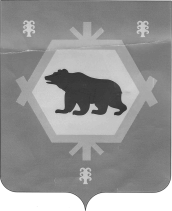 БӨРЙӘН РАЙОНЫ МУНИЦИПАЛЬ РАЙОНЫНЫҢ  ТИМЕР  АУЫЛ СОВЕТЫ  АУЫЛ    ХАКИМИӘТЕАДМИНИСТРАЦИЯ СЕЛЬСКОГО ПОСЕЛЕНИЯ  ТИМИРОВСКИЙ СЕЛЬСОВЕТ МУНИЦИПАЛЬНОГО РАЙОНА БУРЗЯНСКИЙ  РАЙОНРЕСПУБЛИКИ  БАШКОРТОСТАН     КАРАР                                                                                         ПОСТАНОВЛЕНИЕ « 04 » март  2017 йыл                                №18-А                            « 04 » марта  2017 года Об участии в конкурсе«Лучшее муниципальное образование Республики Башкортостан»      На основании Федерального закона от 6 октября 2003 года №131-ФЗ “Об общих принципах организации местного самоуправления в Российской Федерации” Положения о порядке проведения конкурса “  Лучшее муниципальное образование Республики Башкортостан” от 10.04.2013г.№145                                                    постановляю:       1.Администрации сельского поселения Тимировский сельсовет муниципального района Бурзянский район Республики Башкортостан принять участие в конкурсе “Лучшее муниципальное образование Республики Башкортостан” в номинации “Лучший муниципальный служащий поселения”.       2.Назначить ответственным за обеспечение участия в конкурсе сельского поселения Тимировский сельсовет муниципального района Бурзянский район Республики Башкортостан Аллабердину Дилбар Ахметовну – специалиста администрации сельского поселения Тимировский сельсовет муниципального района Бурзянский район Республики Башкортостан.        3.Контроль за исполнение данного постановления оставляю за собой.Глава сельского поселения                                           Р.К.АрслангужинаИсп.Буранова Р.Н.Тел.8(34755)3-28-74   